Пояснительная записка к плану внеурочной деятельности начального общего
образования государственного бюджетного общеобразовательного учреждения
Самарской области средней общеобразовательной школы пос. Чапаевский
муниципального района Красноармейский Самарской области
на 2019/2020 учебный годПлан внеурочной деятельности направлен в первую очередь на достижение обучающимися планируемых результатов освоения основной образовательной программы начального общего образования и составлен на основании следующих нормативных документов:- Федеральный закон Российской Федерации от 29 декабря 2012 г. N 273-ФЗ "Об образовании в Российской Федерации"; - Приказ Минобрнауки России от 06.10.2009 № 373 «Об утверждении и введении в действие федерального государственного образовательного стандарта начального общего образования» (с изменениями и дополнениями); - Санитарно-эпидемиологические требованиями к условиям и организации обучения в общеобразовательных учреждениях 2.4.2.2821-10, утвержденные Постановлением Главного государственного санитарного врача Российской Федерации от 29.12.2010 г. №189 (с изменениями и дополнениями);- Приказ Минобрнауки России «Об утверждении Порядка организации и осуществления образовательной деятельности по основным общеобразовательным программам – образовательным программам начального общего, основного общего, среднего общего образования» от 30.08.2013 № 1015 (в редакции от 13.12.2013 г. № 1342, от 28.05.2014 г. № 598,от 17.05 2017г.);  - Приказ Минпросвещения России от28.12.2018 №345 «О федеральном перечне учебников, рекомендуемых к использованию при реализации имеющих государственную аккредитацию образовательных программ начального общего, основного общего, среднего общего образования»;- Письмо МОиН Самарской области от 17.02.2016 г. №МО-16-09-01/173-ту «О внеурочной деятельности»;- Примерная основная образовательная программа начального общего образования ;- Основная образовательная программа начального общего образования ГБОУ СОШ пос. Чапаевский;- Устава государственного бюджетного общеобразовательного учреждения Самарской области средней общеобразовательной школы пос. Чапаевский муниципального района Красноармейский Самарской области.План внеурочной деятельности, как и учебный план, является основным организационным механизмом реализации основной образовательной программы, определяет состав и структуру направлений, форм организаций, объём внеурочной деятельности.           В соответствии с требованиями ФГОС НОО  внеурочная деятельность организуется во второй половине дня  по направлениям      развития      личности:      духовно-нравственное,      социальное, общеинтеллектуальное, общекультурное, спортивно-оздоровительное. Внеурочная деятельность является обязательной. Формы её организации школа определяет самостоятельно с учётом интересом и запросов учащихся и их родителей (законных представителей). В ходе реализации программ внеурочной деятельности на занятиях организуются  экскурсии, круглые столы, конференции, диспуты, олимпиады, конкурсы, соревнования, поисковые и научные исследования. Расписание занятий внеурочной деятельности составляется с учетом возрастных особенностей детей, установленных санитарно-гигиенических норм и пожеланий родителей (законных представителей).Из предлагаемого перечня программ и курсов внеурочной деятельности, учащиеся 1-4 классов выбирают не менее одного. 1 класс - до 5 часов в неделю на одного обучающегося, 2-4 классы до 8 часов в неделю на одного обучающегося. Перечень предлагаемых образовательным учреждением программ и курсов внеурочной деятельности обусловлен учетом потребностей обучающихся, выявленных в ходе анкетирования их и их родителей (законных представителей), наличием соответствующих кадровых ресурсов и материально-технической базы учреждения, оптимальной для реализации предлагаемых курсов.На основе совместного выбора обучающихся и их родителей (законных представителей) для реализации внеурочной деятельности формируются группы смешанного состава.Продолжительность учебного года – в 1 классе – 33 учебные недели, во 2 – 4 классах – 34. План внеурочной деятельности составлен для 5-дневной учебной недели. Продолжительность занятия – в 1 классах – 35 минут, во 2 - 4 классах     - 40 минут.План составлен с учетом кадрового, методического, материально-технического обеспечения, на основе изучения запроса учащихся и родителей.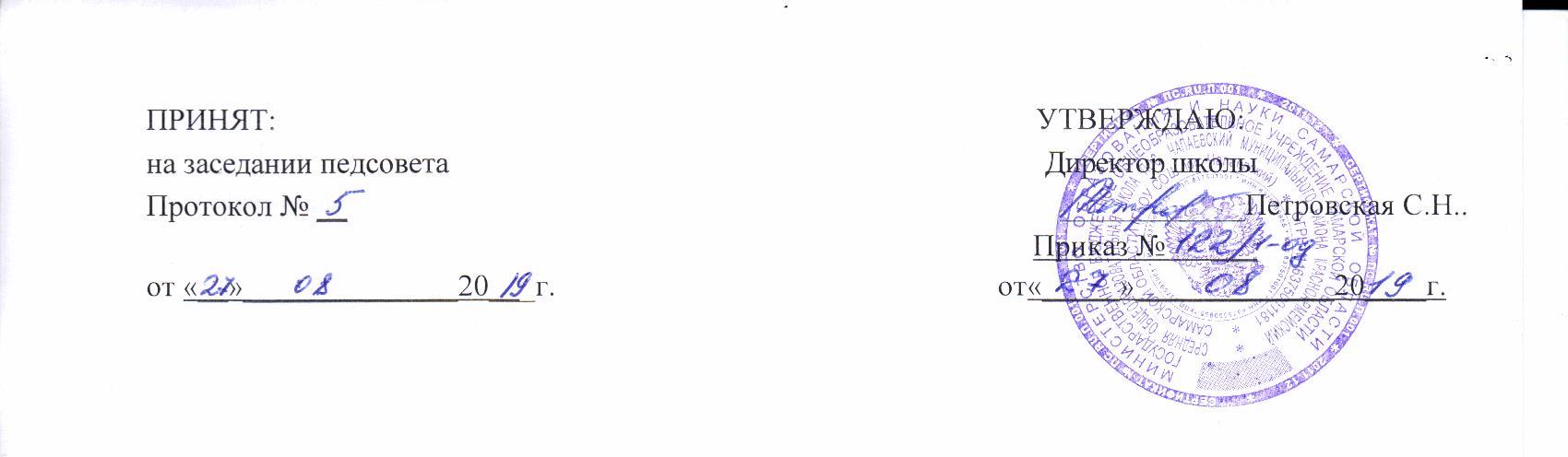 Плана внеурочной деятельностигосударственного бюджетного общеобразовательного учрежденияСамарской области средней общеобразовательной школы пос. Чапаевскиймуниципального района Красноармейский Самарской областина 2019/2020 учебный год для 1-4 классовНаправленияПрограммы                КЛАСС                КЛАСС                КЛАСС                КЛАССНаправленияПрограммыIIIIIIIVСпортивно-оздоровительномуИгры народов мира2222Духовно-нравственноеОсновы православной культуры1Духовно-нравственноеРассказы о истории Самарского края1ОбщекультурноеПраздничный калейдоскоп1111ОбщеинтеллектуальноеХочу всё знать1112ОбщеинтеллектуальноеШахматы111ИТОГОИТОГО5566